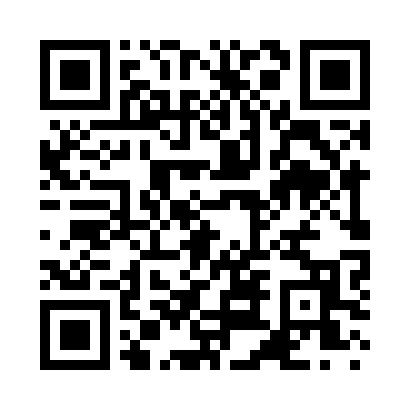 Prayer times for Scattersville, Virginia, USAMon 1 Jul 2024 - Wed 31 Jul 2024High Latitude Method: Angle Based RulePrayer Calculation Method: Islamic Society of North AmericaAsar Calculation Method: ShafiPrayer times provided by https://www.salahtimes.comDateDayFajrSunriseDhuhrAsrMaghribIsha1Mon4:135:481:145:118:4010:152Tue4:145:481:145:118:4010:153Wed4:145:491:155:118:4010:144Thu4:155:491:155:118:4010:145Fri4:165:501:155:118:4010:146Sat4:175:511:155:128:3910:137Sun4:185:511:155:128:3910:138Mon4:185:521:155:128:3910:129Tue4:195:531:165:128:3810:1110Wed4:205:531:165:128:3810:1111Thu4:215:541:165:128:3810:1012Fri4:225:551:165:128:3710:0913Sat4:235:551:165:128:3710:0814Sun4:245:561:165:128:3610:0815Mon4:255:571:165:128:3510:0716Tue4:265:581:165:128:3510:0617Wed4:275:581:165:128:3410:0518Thu4:285:591:175:128:3410:0419Fri4:306:001:175:128:3310:0320Sat4:316:011:175:118:3210:0221Sun4:326:011:175:118:3110:0122Mon4:336:021:175:118:3110:0023Tue4:346:031:175:118:309:5924Wed4:356:041:175:118:299:5725Thu4:376:051:175:118:289:5626Fri4:386:061:175:108:279:5527Sat4:396:071:175:108:269:5428Sun4:406:071:175:108:269:5329Mon4:416:081:175:108:259:5130Tue4:436:091:175:098:249:5031Wed4:446:101:175:098:239:49